Руководствуясь статьей 17 Федерального Закона от 06.10.2003г. №131-ФЗ «Об общих принципах организации местного самоуправления в Российской Федерации, п о с т а н о в л я ю: 									1. Утвердить предельную стоимость услуг (работ), оказываемых МБУ «Гранит» муниципального образования «Ленский район» в размере:2. Главному специалисту общего отдела (Иванская Е. С.) настоящее постановление опубликовать в средствах массовой информации.3. Контроль исполнения данного постановления возложить на заместителя главы по инвестиционной и экономической политике Черепанова А.В.Муниципальное образование«ЛЕНСКИЙ РАЙОН»Республики Саха (Якутия)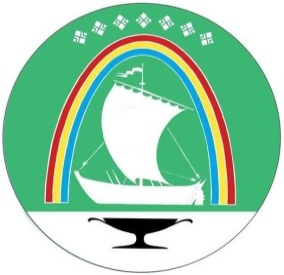 Саха Өрөспүүбүлүкэтин «ЛЕНСКЭЙ ОРОЙУОН» муниципальнайтэриллиитэПОСТАНОВЛЕНИЕ                  УУРААХг. Ленск                      Ленскэй к           от «8» мая 2020 года                                               №  01-03-207/0           от «8» мая 2020 года                                               №  01-03-207/0Об утверждении предельной стоимости платных услуг, оказываемых МБУ «Гранит» муниципального образования «Ленский район»Наименование услугиЕд. изм.Стоимость услуги с НДС, руб.Услуги по временному размещению и обеспечения временного проживаниячел./сут.2 400,00Глава                                 Ж. Ж. Абильманов